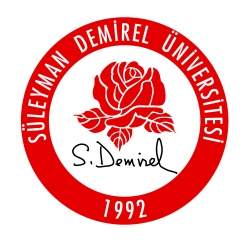 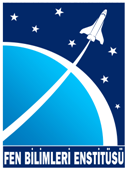 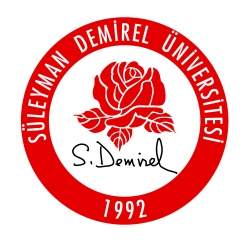 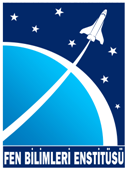 Enstitünüz ………………………….. Anabilim Dalı ……………..……… numaralı Yüksek Lisans / Doktora programı öğrencisiyim. Askerlik görevimi yapmak istediğimden dolayı askerlik sevk tehirimin iptal edilmesini arz ederim.…. / … / ……..Öğrenci Adı SOYADIİmzaAdres	:Telefon	:E-Posta	:NOT: Askerlik sevk tehirim askerlik dairem tarafından iptal edildikten sonra Enstitüdeki kaydımı dondurmak için gerekli işlemleri başlatacağımı taahhüt ederim.